Аннотация к рабочей программе по ОБЖ 10-11 классыУМК авт. Ким С.В., Горский В.А.Рабочая программа составлена на основе:Федерального закона от 29 декабря 2012 г. № 273- ФЗ «Об образовании в Российской Федерации»;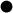 Федерального государственного	образовательного	стандарта	среднего	общего образования;Учебного плана на 2019-2020 учебный год МОУ «Нарминская средняя школа»; Примерной программы среднего общего образования	по предмету «Основы безопасности жизнедеятельности» для 10-11 классов;Авторской программы С.В. Ким, опубликованной в сборнике «Основы безопасности жизнедеятельности. Базовый уровень : рабочая программа. 10–11 классы : учебно- методическое пособие / С. В. Ким. — М. : Вентана-Граф, 2019.Обоснование выбора УМК:Рабочая программа для 10—11 классов представляет собой один из возможных вариантов разработки содержания и тематического планирования учебного курса «Основы безопасности жизнедеятельности» (базовый уровень) в старших классах основной школы.Программа разработана в соответствии с положениями Конституции Российской Федерации, федеральными законами Российской Федерации в области образования и безопасностижизнедеятельности и отвечает требованиям Федерального государственного образовательного стандарта среднего общего образования.Рост техногенных аварий, природных катастроф и социальных конфликтов в современном мире подтверждает актуальность формирования культуры безопасности личности и общества.УМК:Под общей редакцией С.В. Ким, В.А. Горский. «Основы Безопасности жизнедеятельности 10-11 класс», Москва. Издательский центр «Вентана-Граф», 2019.Сборник: «Программы общеобразовательных учреждений. Основы безопасности жизнедеятельности. 5-11 классы» под общей редакцией С.В. Ким, В.А. Горский. Издательский центр «Вентана-Граф», 2019.Нормативно-правовые документы, обеспечивающие реализацию программы:Конституция РФ.Федеральный закон "Об образовании в Российской Федерации" (от 29.12.2012 N 273-Приказ Минобразования России № 1089 от 05.03.2004г. «Об утверждении федеральногокомпонента государственных образовательных стандартов начального общего, основного общего и среднего (полного) образования». (в ред. Приказов Минобрнауки России от 23.06.2015г. №609.Стратегия	национальной безопасности Российской Федерации до 2020	г. от 12.05.2009г.Федеральный компонент государственных образовательных стандартов начального общего, основного общего и среднего (полного) образованияФЗ).Основные цели изучения предмета ОБЖ:содействие повышению уровня защищенности жизненно важных интересов личности, общества, государства от внешних и внутренних угроз;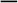 содействие снижению отрицательного влияния человеческого фактора на безопасность личности, общества и государства;формирование основ экологического мышления, осознание влияния культуры безопасности жизнедеятельности и социально-экономических процессов на состояние природной среды, приобретение опыта природоохранной деятельности;осознание ответственности и потребности в формировании культуры семейных отношений на основе принятия ценностей семейной жизни — любви, равноправия, заботы, ответственности;профилактика асоциального поведения учащихся, формирование антиэкстремистского и антитеррористического поведения, отрицательного отношения к приему психоактивных веществ, в том числе наркотиков.Достижение целей обеспечивается решением следующих задач в образовательной деятельности:обучение обучающихся стратегии и тактике безопасности жизнедеятельности, обеспечивающее усвоение знаний о правах и обязанностях личности, общества и государства в области безопасности, о здоровом образе жизни, формирование умений предвидеть и распознавать опасности, грамотно действовать, используя индивидуальные и коллективные средства защиты, оказывать первую помощь,реализуя стратегию минимизации негативных последствий для собственного здоровья, благополучия других людей и среды обитания;воспитание чувства личной сопричастности и ответственности за обеспечение индивидуальной, общественной (социальной) и государственной безопасности; четкой правовой гражданской позиции по сохранению социального мира, по правовому поведению в социальных конфликтах; ценностного отношения к любой жизни, к своему здоровью, здоровью людей и среде обитания;развитие личных духовных и физических качеств: самодисциплины, самоконтроля, самооценки собственной культуры безопасного поведения и деятельности, обеспечивающих личную и общественную безопасность.МЕСТО ПРЕДМЕТА В УЧЕБНОМ ПЛАНЕВ соответствии с учебным планом МБОУ СОШ №1 предмет изучается в 10-11 классах по одному часу в неделю: 34 часа в 10 классе и 34 часа в 11 классе (всего 68 часов).Программа курса «Основы безопасности жизнедеятельности» призвана способствовать освоению учащимися теоретических знаний и практических умений в обеспечении личной и общественной безопасности в настоящем и будущем, в формировании культуры безопасного поведения и деятельности с учетом индивидуальных особенностей. Курс ОБЖ является интегрированным, т. е. объединяет несколько предметных областей (экология, физическая культура, охрана труда, гражданская оборона, начальная военная подготовка, основы медицинских знаний) по проблеме безопасности жизнедеятельности человека в современной среде обитания.Предметные результаты освоения курса ОБЖ ориентированы на освоение обучающимися в рамках интегрированного курса ключевых теорий, идей, понятий, фактов и способов действий совокупности предметов, относящихся к единой предметной области и обеспечивающих реализацию мировоззренческих, воспитательных и развивающих задач по формированию культуры безопасности жизнедеятельности.Содержание предмета «Основы безопасности жизнедеятельности».В содержании курса «Основы безопасности жизнедеятельности» учтены положения федеральных законов Российской Федерации и других нормативно-правовых актов в области безопасности личности, общества и государства. За основу проектирования структуры и содержания программы курсапринят модульный принцип ее построения и принцип «минимакса» к отбору и наполнению учебно- познавательной информацией. Программа реализует роль навигации индивидуального образовательного маршрута старшеклассника в образовательном пространстве реальной и виртуальной информации по вопросам безопасности жизнедеятельности. Интеллект личности, экологическое мировоззрение и мотивация, научно-практические знания и умения — основные ресурсы культурыбезопасности. Модульный принцип определяет выделение трех учебных разделов, охватывающих весь объем содержания курса ОБЖ, а принцип «минимакса» положен в основу структурирования учебной информации каждого раздела.Модульный принцип позволяет:—эффективнее организовать учебно-воспитательный процесс по формированию культуры безопасности жизнедеятельности старшеклассников с учетом ресурсных возможностей разных типов организаций основного образования и особенностей среды жизнедеятельности населения разных регионов России;— обеспечить межпредметные связи при изучении содержания ОБЖ и преемственность содержания учебных модулей. (тематики ОБЖ) в средних и старших классах школы, в учреждениях основного	и дополнительного образования;разработать варианты оценки достижений учащихся на репродуктивном, продуктивном, творческом уровнях, используя методы шкалирования, балльно-рейтинговой оценки, кредитно- модульной, экспертной оценки портфолио, позволяющие проследить продвижение школьника на индивидуальном образовательном маршруте по формированию культуры безопасности жизнедеятельности.Учебная информация структурирована по принципу «минимакса»:в каждом параграфе приводятся общие термины и понятия, определяющие условные границ компетентности школьника по изучаемой теме (максимум);в начале параграфа выделены ключевые термины и понятия, определяющие обязательный для школьника минимум теоретико-практических знаний, требуемый для прохождения итогового контроля по изучаемой теме в форме тестирования, собеседования, презентации учебно- исследовательской работы, экзамена. Принцип «минимакса» предполагает формирование компетентности и культуры безопасности жизнедеятельности личности не за счет роста объема учебно-познавательной информации, а за счет ее повторения, обобщения и систематизации знаний всех школьных предметов. Структурные компоненты программы ОБЖтри содержательных модуля:основы безопасности личности, общества, государства в современной среде обитания;основы обороны государства и военная безопасность;основы медицинских знаний и здорового образа жизни.Каждый модуль программы — это раздел содержания курса ОБЖ, который состоит из нескольких частей (глав). Каждая глава включает пять тем (параграфов). Содержание учебного материала в каждом классе представлено в форме опорного конспекта (всего 35 тем), в котором кратко изложены ключевые понятия, основные характеристики опасных и чрезвычайных ситуаций, научные подходы к теории безопасности жизнедеятельности, вопросы, задания, примерная тематика учебноисследовательской работы школьников, рекомендации специалистов по предупреждению опасных ситуаций и безопасному поведению населения. Раздел завершается самопроверкой теоретической готовности ученика по ключевым вопросам.Содержание курса.10 классРаздел 1. Основы безопасности личности, общества, государства.Глава 1. Научные основы обеспечения безопасности жизнедеятельности человека в современной среде обитания. Культура безопасности жизнедеятельности человека в современной среде обитания.Междисциплинарные основы теории безопасности жизнедеятельности. Экологические основы безопасности жизнедеятельности человека в среде обитания. Медико-биологические основы безопасности жизнедеятельности человека в среде обитания. Психологические основы безопасности жизнедеятельности человека в среде обитания.Глава 2. Законодательные основы обеспечения безопасности личности, общества, государства. Права и обязанности государства и граждан России по обеспечению безопасности жизнедеятельности. Защита национальной безопасности государства от военных угроз. Защита личности, общества, государства от угроз социального характера. Противодействие экстремизму. Противодействие терроризму, наркотизму в Российской Федерации.Глава 3. Организационные основы защиты населения и территорий России в чрезвычайных ситуациях.Единая государственная система предупреждения и ликвидации чрезвычайных ситуаций (РСЧС). Основные мероприятия РСЧС и гражданской обороны по защите населения и территорий в чрезвычайных ситуациях. Защита населения и территорий от чрезвычайных ситуаций природного характера. Защита населения и территорий от чрезвычайных ситуаций техногенного характера. Чрезвычайные ситуации на инженерных сооружениях, дорогах, транспорте. Страхование.Раздел 2. Военная безопасность государства.Глава 4. Чрезвычайные ситуации военного характера и безопасность.Защита населения и территорий от военной опасности, оружия массового поражения и современных обычных средств поражения. Защита населения и территорий от радиационной опасности. Средства коллективной защиты от оружия массового поражения. Защита населения и территорий от биологической и экологической опасности. Средства индивидуальной защиты органов дыхания и кожи.Глава 5. Вооруженные Силы Российской Федерации на защите государства от военных угроз. Вооруженные Силы Российской Федерации: организационные основы. Состав Вооруженных Сил Российской Федерации. Воинская обязанность и военная служба. Права и обязанности военнослужащих. Боевые традиции и ритуалы Вооруженных Сил Российской Федерации.Раздел 3. Основы медицинских знаний и здорового образа жизниГлава 6. Факторы риска нарушений здоровья инфекционные и неинфекционные заболевания. Медицинское обеспечение индивидуального и общественного здоровья. Здоровый образ жизни и его составляющие. Инфекционные заболевания: их особенности и меры профилактики. Факторы риска неинфекционных заболеваний и меры их профилактики. Профилактика заболеваний, передающихся половым	путем.Глава 7. Оказание первой помощи при неотложных состояниях.Первая помощь при неотложных состояниях: закон и порядок. Правила оказания первой помощи при травмах. Первая помощь при кровотечениях, ранениях. Первая помощь: сердечно-легочная реанимация. Первая помощь при ушибах, растяжении связок, вывихах, переломах.Содержание курса. 11 классРаздел 1. Основы комплексной безопасности личности, общества, государстваГлава 1. Научные основы формирования культуры безопасности жизнедеятельности человека в современной среде обитания. Проблемы формирования культуры безопасности жизнедеятельности человека в современной среде обитания. Этические и экологические критерии безопасности современной науки и технологий. Общенаучные методологические подходы к изучению проблем безопасности жизнедеятельности человека в среде обитания. Основные подходы и принципы обеспечения безопасности объектов в среде жизнедеятельности. Основы управления безопасностью в системе «человек — среда обитания». Глава 2. Комплекс мер взаимной ответственности личности, общества, государства, по обеспечению безопасности.Обеспечение национальной безопасности России. Обеспечение социальной, экономической и государственной безопасности. Меры государства по противодействию военным угрозам, экстремизму, терроризму. Защита населения и территорий в чрезвычайных ситуациях. Поисково- спасательная служба МЧС России. Международное сотрудничество России по противодействию военным угрозам,экстремизму,	терроризму. Глава 3. Экстремальные ситуации и безопасность человека.Экстремальные ситуации криминогенного характера. Экстремизм, терроризм и безопасность человека. Наркотизм и безопасность человека. Дорожно-транспортная безопасность. Вынужденное автономное существование в природных условиях.Раздел 2. Военная безопасность государстваГлава 4. Вооружённые Силы Российской Федерации на защите государства от военных угроз. Основные задачи Вооруженных Сил. Правовые основы воинской обязанности. Правовые основы военной службы. Подготовка граждан к военной службе: обязательная и добровольная. Требования воинской деятельности к личности военнослужащего.Глава 5. Особенности военной службы в современной Российской армии. Особенности военной службы по призыву и альтернативной гражданской службы. Военные гуманитарные миссии России в «горячих точках» мира. Военные операции на территории России: борьба с терроризмом. Военные учения Вооруженных Сил Российской Федерации. Боевая слава российских воинов.Раздел 3. Основы медицинских знаний и здорового образа жизни Глава 6. Основы здорового образа жизни.Демографическая ситуация в России. Культура здорового образа жизни. Культура питания. Культура здорового образа жизни и репродуктивное здоровье. Вредные привычки. Культура движения.Глава 7. Первая помощь при неотложных состоянияхМедико-психологическая помощь. Первая помощь при ранениях. Первая помощь при поражении радиацией, отравляющими веществами, при химических и термических ожогах, обморожении. Первая помощь при дорожно-транспортном происшествии. Первая помощь при отравлении никотином, алкоголем, лекарствами, ядами, наркотическими веществами.